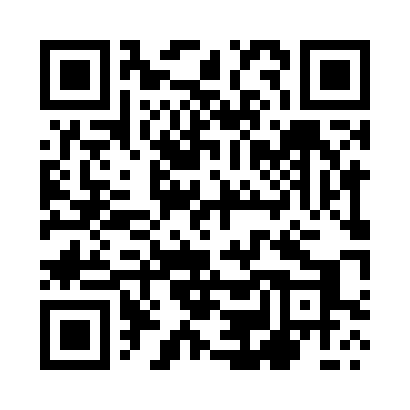 Prayer times for Osmolin, PolandWed 1 May 2024 - Fri 31 May 2024High Latitude Method: Angle Based RulePrayer Calculation Method: Muslim World LeagueAsar Calculation Method: HanafiPrayer times provided by https://www.salahtimes.comDateDayFajrSunriseDhuhrAsrMaghribIsha1Wed2:335:0912:385:468:0710:312Thu2:295:0712:385:478:0910:353Fri2:255:0512:375:488:1010:384Sat2:245:0412:375:498:1210:425Sun2:235:0212:375:508:1410:436Mon2:235:0012:375:518:1510:447Tue2:224:5812:375:528:1710:458Wed2:214:5612:375:538:1910:459Thu2:204:5512:375:548:2010:4610Fri2:204:5312:375:558:2210:4711Sat2:194:5112:375:568:2410:4712Sun2:184:5012:375:578:2510:4813Mon2:184:4812:375:588:2710:4914Tue2:174:4612:375:598:2810:4915Wed2:164:4512:375:598:3010:5016Thu2:164:4312:376:008:3110:5117Fri2:154:4212:376:018:3310:5218Sat2:154:4012:376:028:3410:5219Sun2:144:3912:376:038:3610:5320Mon2:144:3812:376:048:3710:5421Tue2:134:3612:376:058:3910:5422Wed2:134:3512:376:068:4010:5523Thu2:124:3412:376:068:4210:5524Fri2:124:3312:386:078:4310:5625Sat2:114:3112:386:088:4410:5726Sun2:114:3012:386:098:4610:5727Mon2:114:2912:386:108:4710:5828Tue2:104:2812:386:108:4810:5929Wed2:104:2712:386:118:4910:5930Thu2:104:2612:386:128:5111:0031Fri2:094:2612:386:128:5211:00